附件12023年“优秀校友走访”暑期社会实践活动登记表附件2校友访谈报告访谈对象：走访人：时间：                          地点：一、XX校友简介（原就读专业班级、职业职称、工作经历、荣誉获奖、现状等）二、访谈内容概要（以下内容供参考）1、追忆大学生活（主要聆听校友讲述学生时代的故事以及对校园生活的追忆）2、创业、工作历程（聆听校友毕业后个人成长发展轨迹，以及成功经验分享）3、寄语母校及师弟师妹（校友对于母校培养的感恩、对于母校发展建设的建议、对学弟学妹们的忠告与希冀）三、走访感悟撰写人：时间：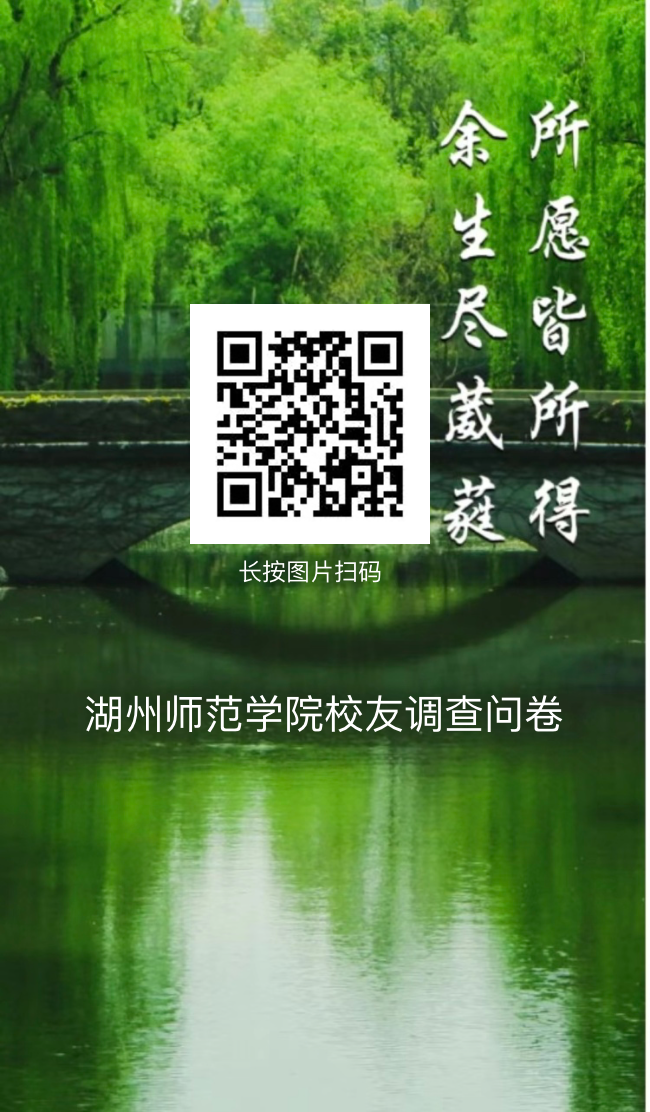 团队名称所在学院团队人数团队人数团队负责人联系电话联系电话带队老师联系电话联系电话走访校友姓名所在地市工作单位工作单位职称职务职称职务联系电话实践活动总结实践活动总结实践活动总结实践活动总结实践活动总结实践活动总结实践活动总结